Проект внесения изменений в проект планировки и межевания на застроенную территорию в кадастровом квартале 41:05:0101007 Елизовского городского поселенияПерераспределение земельного участка частной собственности с кадастровым номером 41:05:0101007:2288 площадью 545 кв.м, расположенного по адресу: ул. Томская, 27, г. Елизово и смежного с ним земельного участка, государственная собственность на который не разграничена, путем образования земельного участка общей площадью                   606 кв.м.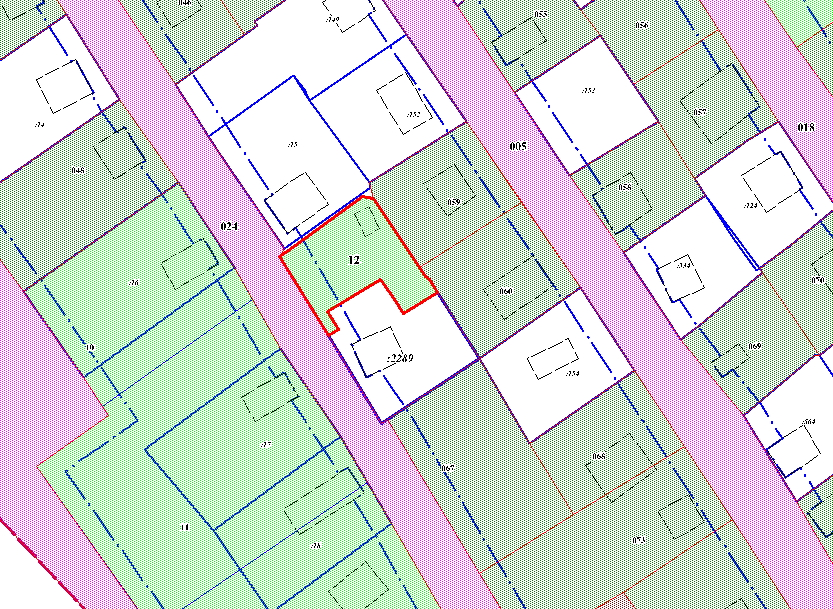 Геодезические данные образуемого земельного участка                                                    с условным номером 12:Перераспределение земельного участка частной собственности с кадастровым номером 41:05:0101007:448 площадью 1011 кв.м, расположенного по адресу: ул. Магистральная, 266,  г. Елизово и части земельного участка с кадастровым номером 41:05:0101007:2369, государственная собственность на который не разграничена, путем образования земельного участка общей площадью 1082 кв.м.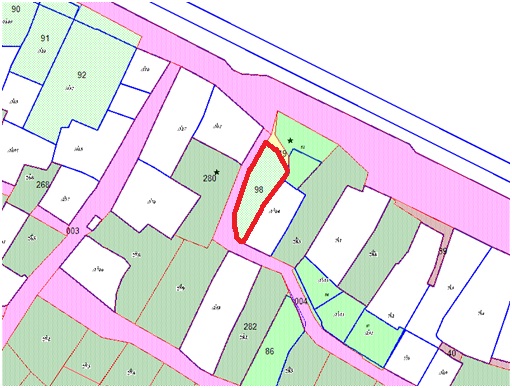 Геодезические данные образуемого земельного участка                                                          с условным номером 98:Геодезические данные образуемого земельного участка                                                          с условным номером 19 (к.н. 41:05:0101007:2369):НомерX, мY, м1575475,411397373,002575477,001397375,153575490,031397393,014575489,521397395,825575470,751397408,266575469,931397409,397575466,881397411,308575461,721397403,079575465,881397400,3010575470,041397397,5311575462,101397384,5912575457,891397387,2613575456,441397384,89S = 606 кв.м.S = 606 кв.м.S = 606 кв.м.Номер точкиXY1573837,601399492,782573834,571399497,043573831,551399499,614573817,111399508,055573812,351399505,016573812,071399504,837573796,781399492,638573790,351399487,949573770,231399477,3910573772,911399472,9211573781,271399471,8112573788,841399471,8713573805,481399477,1514573820,051399482,6915573834,531399490,66S = 1082 кв.м.S = 1082 кв.м.S = 1082 кв.м.Номер точкиXY1573859,031399500,682573842,691399498,893573831,831399506,044573828,131399508,475573817,111399508,056573831,551399499,617573834,571399497,048573837,601399492,789573842,681399496,28S = 159 кв.м.S = 159 кв.м.S = 159 кв.м.